виховательДНЗ КТ №26	ЧЕК-ЛИСТ ДЛЯ БАТЬКІВБезкровна Л. М.рекомендує:У нашій культурі прийнято дуже рано прилучатидітей до тексту: уже найменшим читають вірші, розповідають казки.Будь-яка дитяча книга, навіть для однорічних – це, насамперед,зв’язний текст, а не картинки із підписом.         Для розвитку мовлення дуже корисні дитячі ігри «Зіпсований телефон», «Нісенітниця», «Так або ні», тому, що граючи в них,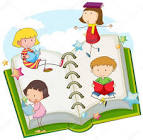  дитина вчиться використовувати різні слова, слухає їх правильне і неправильне звучання. Ставте з дітьми спектаклі та сценки. Нехай вони спочатку будуть коротенькими. Зате незабаром  дитина буде із задоволенням розучувати прозу або вірші.ЯК НАВЧИТИ МАЛЮКА ГОВОРИТИ ПРАВИЛЬНО І КРАСИВО?-Не перекручуйте своє мовлення, томущо малюк вас наслідує;-М`яко виправляйте дитину, якщо чуєте,що вона говорить неправильно;-Прагніть правильного і чіткогозвучання кожного слова;-Грайте в ігри, що розвивають дитячемовлення.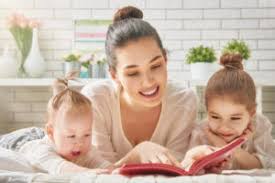 